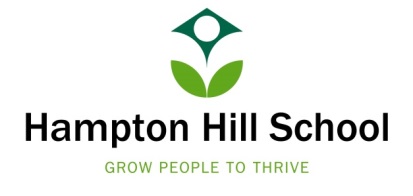 HAMPTON HILL SCHOOL CYBERSAFETY USERAt Hampton Hill School we use computers, cameras, I pads, and chrome books to help with learning.Please read and discuss with your child.At Hampton Hill School we take care of our equipment so we can all use it to learn.At Hampton Hill School we use messages and emails to communicate – not to bully or upset people.At Hampton Hill School we tell an adult if we feel uncomfortable or unsafe using technology, or if we have a problem.Passwords are private and should not be shared with anyone.I have discussed this with my child.Pupils Name: ______________________________________	Parent’s Signature: _____________________________	 Date:  ______________